Приложение № 2К приказу   От «_____» _________2022г.  № ___________ШАБЛОН «ПОЛОЖЕНИЕ О ШКОЛЕ ТПУ»Положение о Школе разрабатывается при создании новой Школы. Как правило, пункт о разработке Положения включается в приказ ректора о создании Школы. Причиной актуализации Положения может служить существенное изменение задач, поставленных перед Школой, функций Школы, структуры Школы. НАЗНАЧЕНИЕ нового руководителя Школы не является основанием для переработки Положения. Утверждение данного приказа также не является основанием для пересмотра действующих Положений о Школах.При оформлении Положения следует придерживаться структуры, приведенной в документе. Желательно не перепечатывать содержание документа, а использовать приведенный файл в качестве основы. В этом случае сохранится и  разметка  страницы,  и форматирование текста. Выделенный курсивом текст нужно просто заменить на актуальную информацию, примечания удалить.При оформлении Положения следует придерживаться общепринятых правил оформления документов: так, не должно быть ситуации, когда на листе последней строкой является заголовок раздела или присутствуют только подписи, без текста, который представитель администрации визирует. Параметры страницы и выравнивание абзацев должно соответствовать таковым в данном документе.Положение оформляется в двух экземплярах, один из которых хранится в деле Организационного отдела Школы, а второй сдается в Управление по работе с персоналом.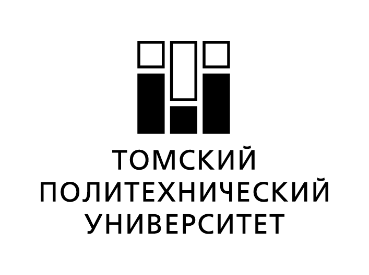 УТВЕРЖДАЮНаименование должностного лица в соответствии с действующим приказом о делегировании полномочий ___________________ Ф.И.О. «___» _________ 202___ г.Общие положения<Наименование школы> (далее – Школа, или сокращенное наименование Школы) является научно-образовательным структурным подразделением федерального государственного автономного образовательного учреждения высшего образования «Национальный исследовательский Томский политехнический университет» (далее - Университет).Школа создана в соответствии с приказом ректора Университета от ___________ г. № ______ на основании решения Ученого совета Университета от _________ г.Полное официальное название Школы – (полное название Школы) федерального государственного автономного образовательного учреждения высшего образования «Национальный исследовательский Томский политехнический университет». Сокращенное наименование Школы - ____________________________________. Полное наименование Школы на английском языке -_____________________________________________________________________. Сокращенное наименование Школы на английском языке – _____________________________________________________________________.В своей деятельности Школа руководствуется действующим законодательством об образовании, другими законодательными актами Российской Федерации, нормативными документами Министерства науки и высшего образования Российской Федерации, Уставом Университета, локальными нормативными актами Университета, настоящим Положением, решениями Ученого совета Университета, приказами ректора Университета.Школа может быть реорганизована или ее деятельность прекращена на основании приказа ректора по решению Ученого совета Университета.При реорганизации или прекращении деятельности  Школы  ее Положение утрачивает силу.Изменения и дополнения настоящего Положения утверждаются ректором Университета.Структура и организацияШкола находится в оперативном подчинении ректора Университета.Общее руководство Школой осуществляет выборный представительный орган – Ученый совет Школы. Компетенция, порядок формирования Ученого совета Школы определяются положением об Ученом совете структурных подразделений Университета, утвержденным решением Ученого совета Университета от _______________ г. № _______.Непосредственное руководство Школой осуществляет директор, который   принимается на работу ректором Университета в соответствии с действующим законодательством Российской Федерации. Директор Школы отвечает за организацию работы Школы и входящих в его состав подразделений по следующим направлениям:учебная, учебно-методическая и воспитательная деятельность; научная и научно-исследовательская деятельность;организационная и финансово-хозяйственная деятельность.Директор действует в соответствии с должностной инструкцией, приказом ректора «О делегировании полномочий», доверенностью, оформленной в установленном порядке, и настоящим Положением.В пределах своих полномочий директор:представляет Университет в отношениях с организациями, учреждениями и предприятиями всех организационно-правовых форм, органами государственной власти и управления, муниципальных органах власти и управления, в налоговых и правоохранительных органах на территории Российской Федерации и за рубежом по всем направлениям деятельности Школы;осуществляет руководство учебной, учебно-методической, воспитательной, научной, научно-исследовательской, организационной и финансово-хозяйственной деятельностью Школы;	заключает и подписывает от имени Университета договоры и акты выполненных работ (оказанных услуг) гражданско-правового характера с физическими и юридическими лицами по направлениям деятельности Школы;подписывает от имени Университета письма, запросы в адрес учреждений и организаций, органов государственной власти и управления, муниципальных органов власти и управления, а также физических лиц по всем направлениям деятельности Школы;осуществляет подбор и расстановку кадров, издает приказы и распоряжения, дает указания, обязательные для всех работников Школы и обучающихся в ней лиц;заключает трудовые договоры (дополнительные соглашения к трудовым договорам) с работниками Школы (кроме своего заместителя, руководителей отделений, заведующих научными лабораториями (центрами)), распределяет обязанности между ними, определяя их полномочия в порядке и на условиях, установленных Трудовым кодексом Российской Федерации, иными федеральными нормативными актами, а также локальными нормативными актами Университета;на заседаниях Ученого совета Университета представляет лиц, рекомендованных Ученым советом Школы к ученому званию доцента и профессора;устанавливает размеры доплат и надбавок, премий и других выплат стимулирующего характера в соответствии с локальными нормативными актами Университета;определяет задания структурным подразделениям Школы по привлечению внебюджетных средств;определяет порядок использования имущества, приобретенного за счет средств от приносящей доход деятельности;представляет ректору Университета к назначению своего заместителя и руководителей структурных подразделений, определяет их полномочия, обязанности и ответственность, разрабатывает положения о структурных подразделениях, должностные инструкции и штатное расписание Школы (с последующим утверждением ректором).Заместитель директора Школы по развитию (п. 2.5. только для Школ, где имеется такая должность в штатном расписании Школы) принимается на основании приказа ректора Университета по представлению директора Школы. Заместитель директора Школы по развитию находится в непосредственном подчинении директора Школы. Обязанности и ответственность заместителя директора Школы по развитию определяются должностной инструкцией.В состав Школы входят следующие структурные подразделения: (выбрать из предложенного списка или вписать недостающие  структурные подразделения)2.6.1.; Лаборатория2.6.2.; Центр2.6.3.; Отделение на правах кафедры2.6.4.; Отдел2.6.5. Организационный отдел (далее -  ОО).     2.6.1. 	 <Наименование структурного подразделения Школы> является основным учебно-научным структурным подразделением Школы, осуществляющим учебную и учебно-методическую деятельность по одной или нескольким родственным образовательным программам всех уровней подготовки, научные исследования, а также подготовку научно-педагогических кадров и повышение их квалификации.  <Наименование структурного подразделения Школы> действует на основании Положения о <Наименование структурного подразделения Школы>.2.6.2. 	<Наименование структурного подразделения Школы> возглавляет руководитель, который принимается на должность в соответствии с трудовым законодательством Российской Федерации в установленном порядке.2.6.3.  Руководитель <Наименование структурного подразделения Школы>     отвечает за деятельность<Наименование структурного подразделения Школы>, в том числе за соблюдение правил внутреннего трудового распорядка и охраны труда работниками<Наименование структурного подразделения Школы>,       за контроль над выполнением обязанностей, возложенных на подчиненных ему работников, сохранность имущества Университета, переданного <Наименование структурного подразделения Школы>       для выполнения его функций.2.6.4. Руководитель <Наименование структурного подразделения Школы> находится в непосредственном подчинении директора Школы.2.7.  Лаборатория(и) относится к основным структурным подразделениям Школы.     Лаборатория(и) действует на основании Положения о лаборатории.2.7.1.  Лабораторию возглавляет заведующий, который избирается на должность на срок до 5 лет Конкурсной комиссией Университета. Избранный заведующий лабораторией утверждается в должности приказом ректора Университета.2.7.2.  Должности научных работников замещаются по трудовому договору, заключаемому на срок до пяти лет, должности инженерно-технических работников - на неопределенный срок в соответствии с трудовым законодательством и коллективным договором. Перед заключением трудового договора для научных работников проводится избрание по конкурсу в соответствии с Положением «О порядке замещения должностей научных работников в Университете».2.7.3. Заведующий лабораторией отвечает за организацию и качество научной, хозяйственной работы в лаборатории, выполнение плановых заданий, заключенных договоров и контрактов по тематике лаборатории, повышение квалификации работников лаборатории, соблюдение правил внутреннего трудового распорядка и охраны труда, контроль над выполнением обязанностей, возложенных на подчиненных ему работников, сохранность имущества Университета, переданного лаборатории для выполнения ее функций. (п. 2.7. только для Школ, имеющих в составе  Школы  Лабораторию(и).Центр(ы) является	структурным подразделением	Школы, преимущественно выполняющим научные исследования, и реализующие основные образовательные программы (ООП) в их рамках. Центр(ы) действует на основании Положения о Центре.Центр возглавляет директор, который принимается на должность в соответствии с трудовым законодательством Российской Федерации в установленном порядке.Директор Центра отвечает за деятельность Центра, в том числе за соблюдение правил внутреннего трудового распорядка и охраны труда работниками Центра, за контроль над выполнением обязанностей, возложенных на подчиненных ему работников, сохранность имущества Университета, переданного Центру для выполнения его функций. Директор Центра находится в непосредственном подчинении директора Школы. (п.2.8. только для Школ, имеющих в составе Школы Центр(ы).Отделение относится к основным структурным подразделениям Школы. Отделение действует на основании Положения об Отделении. Отделение на правах кафедры находится в оперативном подчинении директора Школы.Непосредственное руководство Отделением на правах кафедры осуществляет заведующий кафедрой – руководитель <Наименование Школы> на правах кафедры Школы, который принимается на должность в соответствии с трудовым законодательством.Заведующий кафедрой – руководитель Отделения на правах кафедры (Наименование   Школы) отвечает за организацию работы Отделения на правах кафедры (Наименование Школы), в том числе за соблюдение правил внутреннего трудового распорядка и охраны труда работниками Отделения на правах кафедры (Наименование Школы), за контроль над выполнением обязанностей, возложенных на подчиненных ему работников, сохранность имущества Университета, переданного Отделению на правах кафедры (Наименование Школы) для выполнения его функций.Отделение на правах кафедры (наименование Школы) входит в состав (Наименование   Школы). (п. 2.9. только для Школ, имеющих в своем составе Отделения на правах кафедры).Организационный отдел (далее - ОО) является структурным подразделением Школы. ОО действует на основании Положения об ОО. ОО возглавляет начальник, который принимается на должность в соответствии с трудовым законодательством Российской Федерации в установленном порядке. Начальник ОО отвечает за деятельность ОО, в том числе за соблюдение правил внутреннего трудового распорядка и охраны труда работниками ОО, за контроль над выполнением обязанностей, возложенных на подчиненных ему работников.  Начальник ОО находится в оперативном подчинении директора Школы.Основные задачи Школы3.1. 	Основные задачи <Наименование школы>:3.1.1.	подготовка инженерной элиты (реализация программ бакалавриата, технологической магистратуры и аспирантуры, программ профессиональной переподготовки и повышения квалификации), реализация научных проектов прикладного характера с максимальным учетом интересов госкорпораций и крупных индустриальных партнеров в области   ________________;3.1.2.	удовлетворение потребностей личности в интеллектуальном, культурном, нравственном развитии, получении элитного высшего образования и квалификации в избранной области;3.1.3.	удовлетворение потребностей общества в квалифицированных специалистах с высшим образованием, научных и педагогических кадрах высшей квалификации в области ________________________________________________________________;3.1.4. проведение фундаментальных и прикладных исследований в области _______________________________________;3.1. 5.- …;- …;	добавить основные задачи Школы- ….3.2. Основные направления научно-образовательной и практической деятельности Школы:	3.2.1;	3.2.2.;	3.2.3. и т.д.Функции4.1. 	 Школа является структурным подразделением Университета, созданным для:4.1.1.	 выполнения фундаментальных, поисковых и прикладных научных исследований по основным научным направлениям деятельности Школы, выполнения опытно-конструкторских работ, разработки технологий, производства научно-технической продукции, выполнения работ и услуг по сервисному и техническому обслуживанию в процессе эксплуатации продукции, созданной в Школе;4.1.2.  подготовки квалифицированных специалистов с высшим образованием и научно-педагогических кадров высшей квалификации в области ________________________________________________________________________________________________________________________________;4.1.3.	интеллектуального, культурного и нравственного развития личности граждан Российской Федерации и граждан других государств посредством высшего образования; 4.1.4. распространения научно-технических знаний, повышения образовательного и культурного уровня населения;4.1.5. организации и осуществления подготовки и повышения квалификации научно-педагогических кадров в России и за рубежом; 4.1.6. внесения предложений и участие в подготовке и проведении региональных, российских, международных и других конференций, семинаров, выставок и т.п.; 4.1.7. проведения работы по развитию, модернизации и укреплению материально-технической базы, включая постоянное совершенствование учебно-лабораторного оборудования, оснащение современными средствами вычислительной техники и их широкое внедрение в учебный процесс.- …;- …;- …;	                добавить основные  функции  Школы- ….4.2. 	В области образовательной деятельности Школа реализует образовательные программы высшего образования, в том числе программы подготовки научно-педагогических кадров в аспирантуре, дополнительные профессиональные программы.Направления подготовки бакалавров, магистров и специалистов: (перечислить)Бакалавриат:Специалитет:Магистратура:Подготовка кадров высшей квалификации (аспирантура):Права и ответственность5.1.	Школа использует в своей деятельности здания, сооружения, оборудование, транспорт, инвентарь и иное имущество Университета.5.2. Финансовые и материальные средства используются Школой в соответствии с консолидированным бюджетом Университета на текущий год.5.3.  Школа вправе направлять бюджетные и внебюджетные средства в порядке и размерах, установленных решениями Ученого совета Университета, на оплату труда и материальное стимулирование работников в соответствии с действующим в Университете Положением об оплате труда, Положением о премировании работников.5.4. Школа вправе осуществлять международное сотрудничество в области научных исследований, высшего образования и повышения квалификации и профессиональной переподготовки специалистов, профессорско-преподавательского состава, научных и иных работников, а также внешнеэкономическую деятельность в соответствии с законодательством Российской Федерации, международными договорами, соглашениями и Уставом Университета.5.5.   Школа в пределах своей компетенции осуществляет мероприятия по мобилизации,         мобилизационной подготовке, гражданской обороне, предупреждению и ликвидации чрезвычайных ситуаций.Взаимодействие с подразделениями университета6.1. 	Школа взаимодействует со всеми структурными подразделениями Университета, имеет право получать материалы, сведения, отчеты и любые другие документы, необходимые для осуществления своей деятельности.6.2. 	Школа взаимодействует с уполномоченными структурными подразделениями Университета по вопросам материально-технического обеспечения.Взаимодействие с внешними организациями  7.1. 	Школа взаимодействует с государственными, муниципальными, общественными российскими и международными организациями в рамках возложенных на нее функций.Организация работыРежим труда работников Школы определяется Правилами внутреннего трудового распорядка Университета.Заработная плата работников Школы зависит от их квалификации, сложности выполняемой работы, количества и качества затраченного труда и устанавливается в соответствии со штатным расписанием Школы. В целях поощрения за достигнутые работниками успехи в работе и стимулирования дальнейшего их профессионального роста, работникам устанавливаются стимулирующие выплаты в соответствии с коллективным договором Университета. Рабочее время работников Школы регулируется коллективным договором, правилами внутреннего трудового распорядка Университета, иными локальными нормативными актами. Нормативные документы Трудовой кодекс Российской Федерации.Нормативные правовые акты, регламентирующие деятельность, предусмотренную Уставом Университета.Устав Томского политехнического Университета.Локальные нормативные акты Университета.Коллективный договор Университета.Примечание: текст, выделенный курсивом и не подчеркнутый, и многоточие необходимо заменить, конкретизировать, уточнить.Разработал:Директор <Наименование школы>______________ Ф.И.О.«____» _______________ 202__ г.Согласовано:Управление по работе с персоналом______________Ф.И.О.«____» _______________ 202__ г.Юридический отдел________________________________Ф.И.О.«____» _______________ 202__ г.